ŚRODA 10.06.TEMAT DNIA: Bezpieczne wakacje.1.Słuchanie wiersza B. Szelągowskiej „Bezpieczne wakacje”.Jak wspaniale! Już wakacje.To najlepsza w roku pora!Można pływać sobie w morzualbo wskoczyć do jeziora…Na szczyt w górach wspiąć się warto!Jak tam pięknie i wysoko!W zeszłym roku po raz pierwszyzobaczyłem Morskie Oko!Ale zawsze pamiętajmy,by dorosłych się pilnować.Chodzić w górach – lecz po szlakach,kremem z filtrem się smarować.Czapkę nosić – taką z daszkiem– porażenia się unika.Kąpać się w strzeżonych miejscachi pod okiem ratownika.I rodziców trzeba słuchać.Kto tak robi, ten ma rację.Ach jak miło, jak wesoło,bo już przecież są wakacje!Rozmowa na podstawie wysłuchanego utworu.− Dlaczego zawsze trzeba pilnować się dorosłych?− Co to są górskie szlaki? Dlaczego trzeba się po nich poruszać? (Rodzic wyjaśnia znaczenie wyrażenia górskie szlaki).− Dlaczego latem smarujemy się kremem z filtrem?− Do czego jest potrzebna latem czapka z daszkiem?− Dlaczego można pływać tylko w miejscach, gdzie jest ratownik?2.Zabawa dydaktyczna „Numer alarmowy” Rodzic prezentuje numer alarmowy 112 i odczytuje go, a następnie dziecko robi to samo. Rodzic prezentuje obrazki pojazdów służb ratunkowych, które można wezwać, dzwoniąc pod numer 112 i tłumaczy dziecku, w jakich sytuacjach powinno się pod  niego dzwonić.Aby łatwiej było dziecku zapamiętać numer 112 mówimy i jednocześnie wskazujemy na usta (1-jeden), na nos (1-jeden), na uszy (2-dwa). Powtarzamy razem z dzieckiem.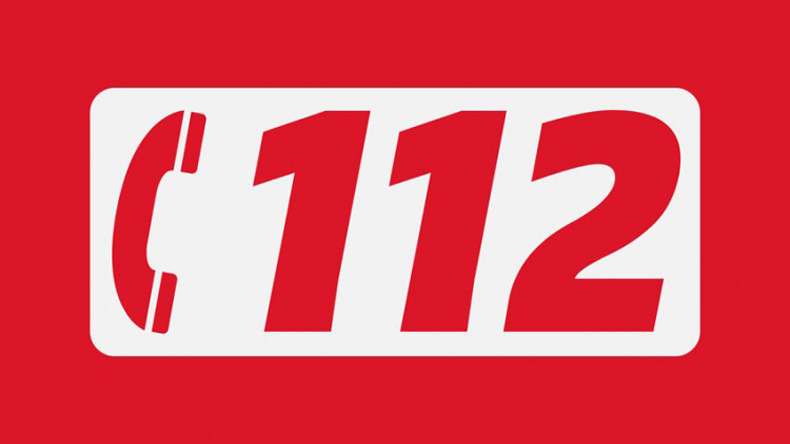 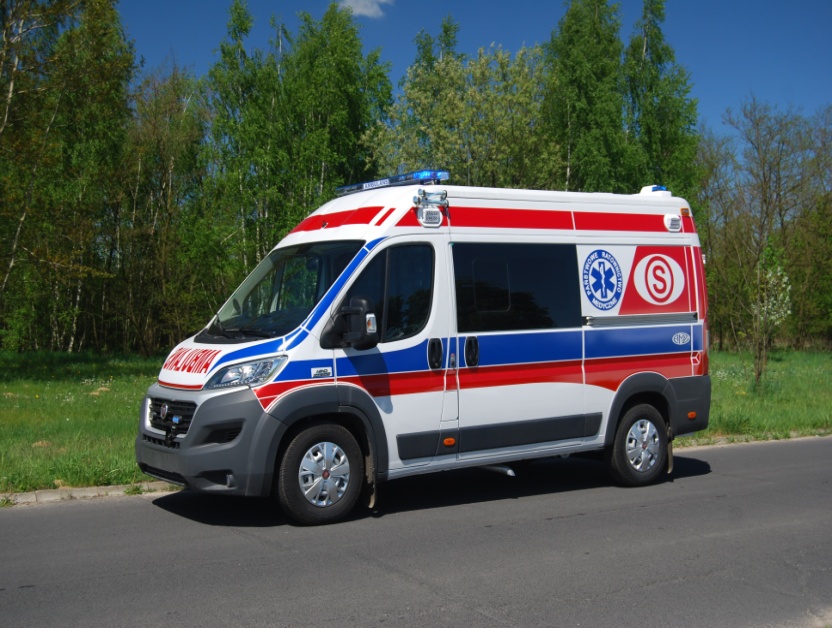 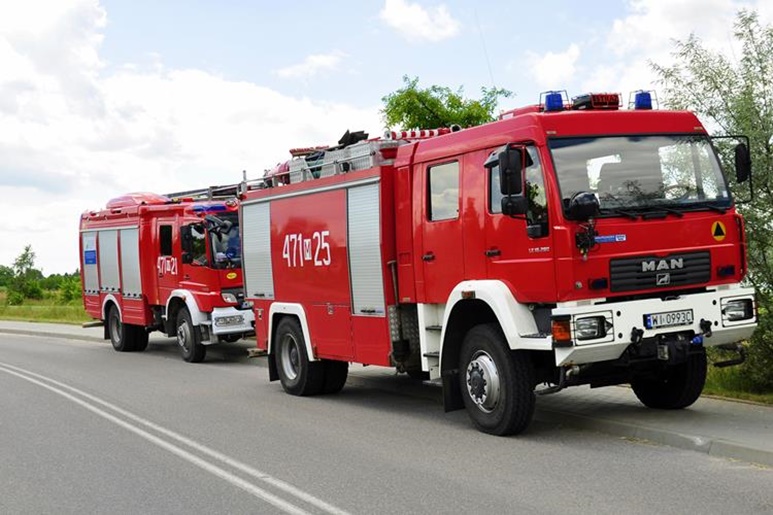 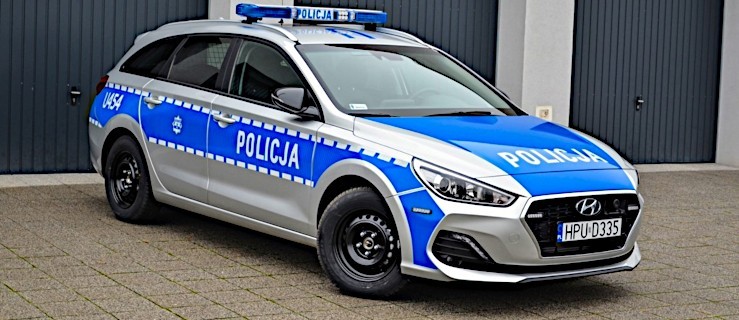 Teraz zadaniem dziecka jest wskazanie numeru alarmowego spośród innych numerów100    105    112Należy  utrwalić z dzieckiem znajomość imienia i nazwiska (3-latki) i swojego adresu (4-latki) – informacje, które można podać policjantowi w przypadku oddalenia się dziecka od opiekunów.(Ważne, aby przypomnieć, że nie podajemy tych informacji osobom nieznajomym).A teraz rozruszajmy się przy piosence ,, A ram sam sam” https://www.youtube.com/watch?v=EKp3EdoHdKIUtrwalanie poznanych zasad dotyczących bezpieczeństwa w czasie wakacji Rodzic wypowiada kolejne zdania, a dziecko mówi: Tak! lub Nie!− W lesie można palić ognisko, gdzie się chce. (Nie)− Przed wyjściem na plażę należy posmarować skórę kremem z filtrem. (Tak)− Do wody można wchodzić tylko pod opieką dorosłych. (Tak)− Na górskie wyprawy można się wybrać w klapkach. (Nie)− W czasie jazdy na rowerze trzeba mieć kask. (Tak)− Zawsze trzeba pilnować się dorosłych. (Tak)3. Zabawa oddechowa ,, Żaglóweczki”.Potrzebne pomoce: tacka lub inne płaskie naczynie z wodą, słomka, plastelina, nakrętki, wykałaczki, kolorowy papier na żagielki.Na początek mała rozgrzewka – kilka razy dmuchamy przez słomkę nabierając powietrze nosem, następnie rozpoczynamy zabawę z żaglówkami.A oto propozycje zabawy:- wyścig, czyli która żaglóweczka dopłynie pierwsza do mety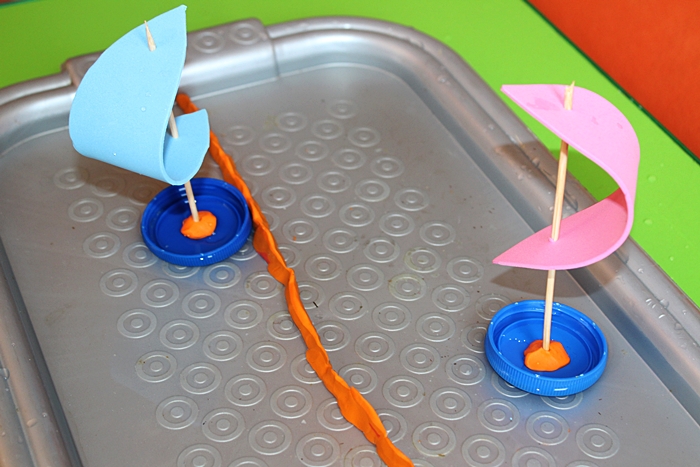 - labirynt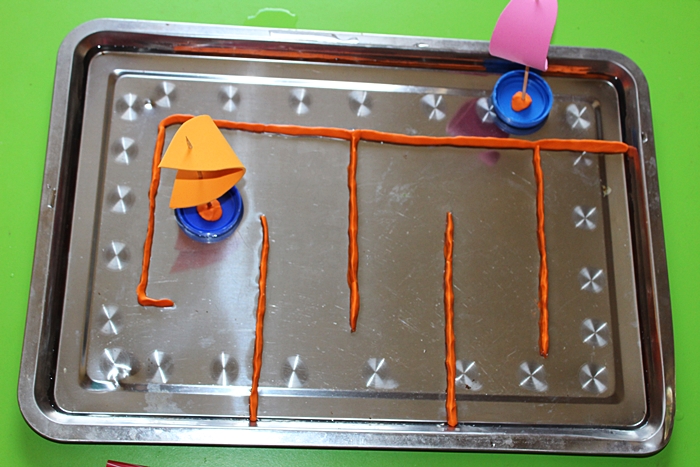 - cumowanie żaglówek w kolejności wg kolorów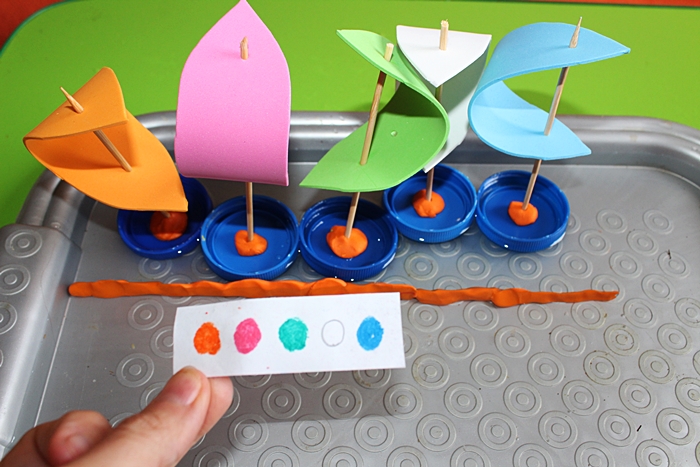    A tu można zobaczyć jaka to wesoła zabawa      https://www.youtube.com/watch?v=oqkcAZgXVTYDla chętnych zamieszczamy w załączniku kolorowanki. Przesyłamy serdeczne pozdrowienia!  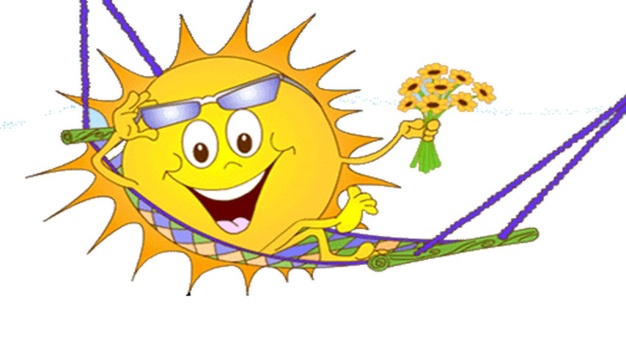 